Univerzita Palackého v OlomouciPedagogická FakultaAktivizační metody ve výuce ČJLRenáta BergováU1ST, KSKČJ/AMEČK5. ročníkAktivizační metoda: didaktická hra- pantomimaDidaktická hra- základní charakteristika Didaktické hry jsou záměrně vytvářeny s cílem rozvíjet poznávací procesy, vědomosti a duševní schopnosti dítěte. Je to cílevědomě navozované a řízené učení hrou.Tato metoda vychází ze žákovské aktivity, samostatnosti a jeho tvořivosti. Tato aktivita vždy směřuje k naplnění výchovně vzdělávacích cílů, přizpůsobuje se pedagogickým cílům, nejedná se o didaktizaci  hry jako takové. Základem je motivace žáků pedagogem, jeho záměr a poté spontánní seberealizační aktivita jedinců nebo skupin.Forma výuky: skupinová (kooperativní) výukaŽáci pracují ve dvojicích nebo větších skupinkách vytvořených podle různých kritérií např. tempa a znalostí žáků, obtížnosti úkolu. Je založena na vzájemné spolupráci, pomoci, sdílení zkušeností a prožitků žáků ve skupině, ale i na spolupráci třídy s učitelem. Důležité je zapojení všech členů skupiny a odpovědnost jednotlivých žáků za výsledky společné práce.Pantomima Žáci mohou pantomimicky předvádět pohádkové dvojice. Zadání máme připravené na lístečku. Ten si děti losují z klobouku. Protihráči hádají dvojice nebo hlasitě popisují děj. Komentujeme, pozice různých sociálních rolí, např. maminka, důchodce atp. nebo pozice charakterových vlastností - optimista x pesimista, šikovný x nešikovný atd. POHÁDKOVÉ DVOJICE Křemílek a Vochomůrka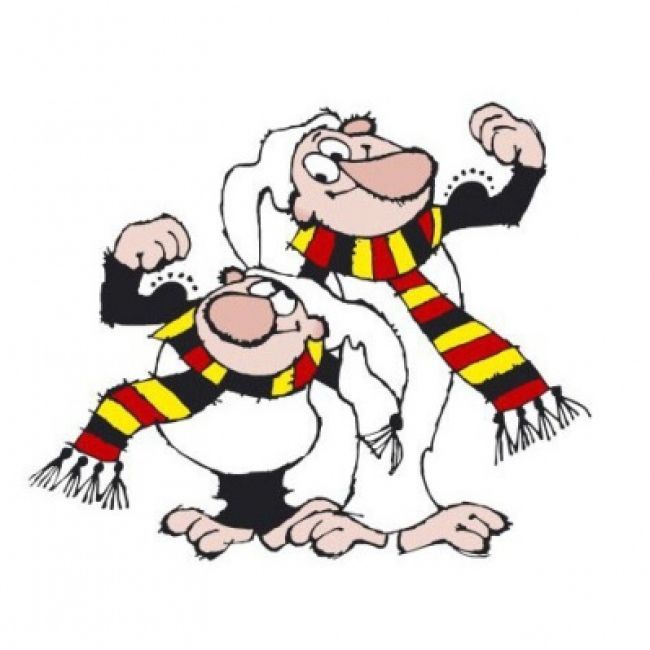 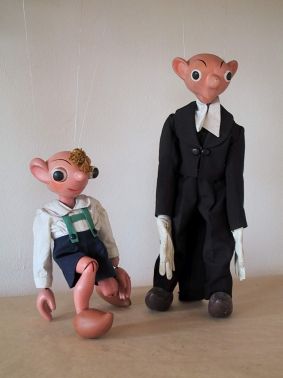 Spejb a Hurvínek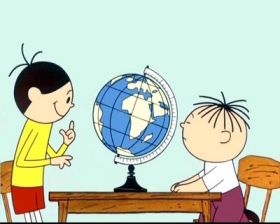  Lolek a Bolek     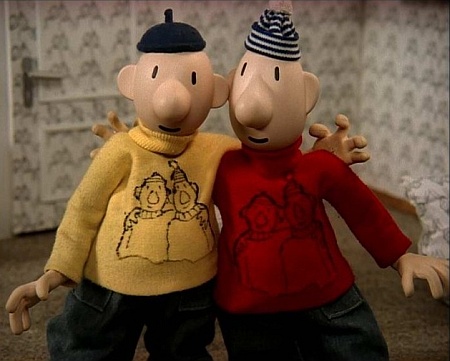    Pat a MatMach a Šebestová 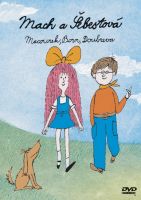 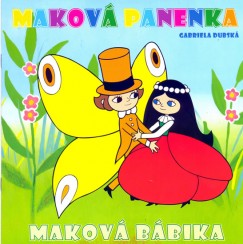 Maková panenka a Motýl Emanuel      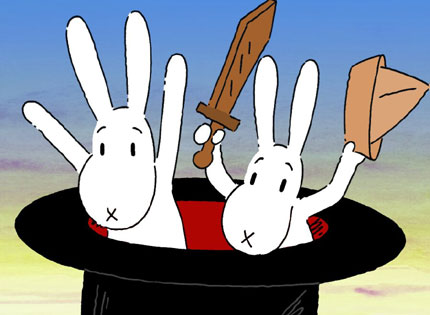 Bob a Bobek    Ája a Maxipes Fík 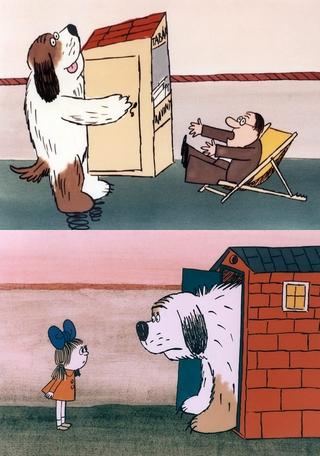 Káťa Škubánek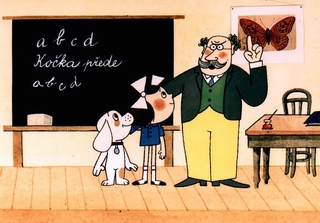 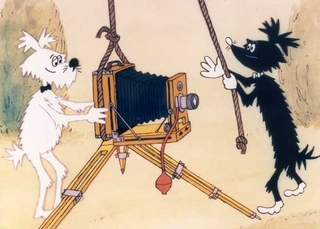 Štaflík a Špagetka  Tom a Jerry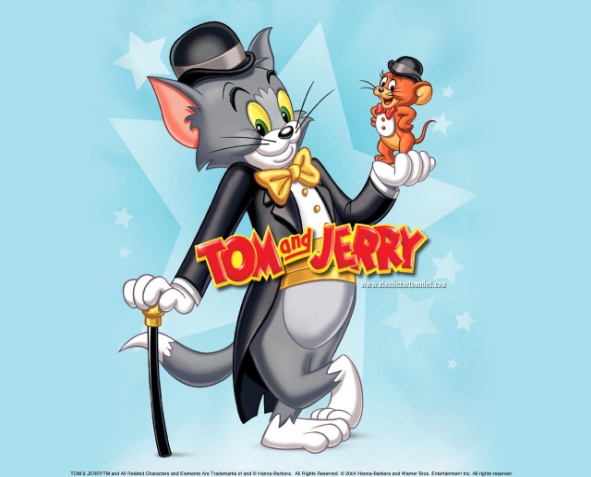 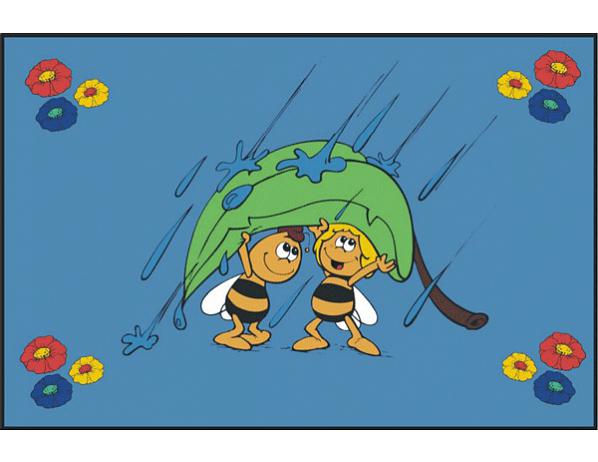 Včelka Mája a VilíkZahraj si na stavitele pyramid. K uvedenému písmenu vytvoř pyramidu:Například:     O                                                                 K                                                                 OKO                  OLOVO                OPAVSKO             OLOMOUCKOMáme doma papouška a ten umí říkat jen slovíčka na „M“. Napiš ve dvojici co nejvíce slov, které papoušek může říkat. Vyhrává dvojice, která má nejvíce slov.M …………………………………………………………………….Z uvedených písmen sestav co nejvíce slov:L A V I C E - lvice, lev, val, cela, vil, vila, Iva, ElaN U S O D E …………………………………………………………………
S O B O T A ………………………………………………………………….Vymysli co nejvíce slov s daným počtem slabik a s příslušnou délkou samohlásek:--   ........................................................................................-.     …………………………………………………